 8 priedasBrėžinio užrašų lentelės (štampo) matmenys gali skirtis iki 5 proc.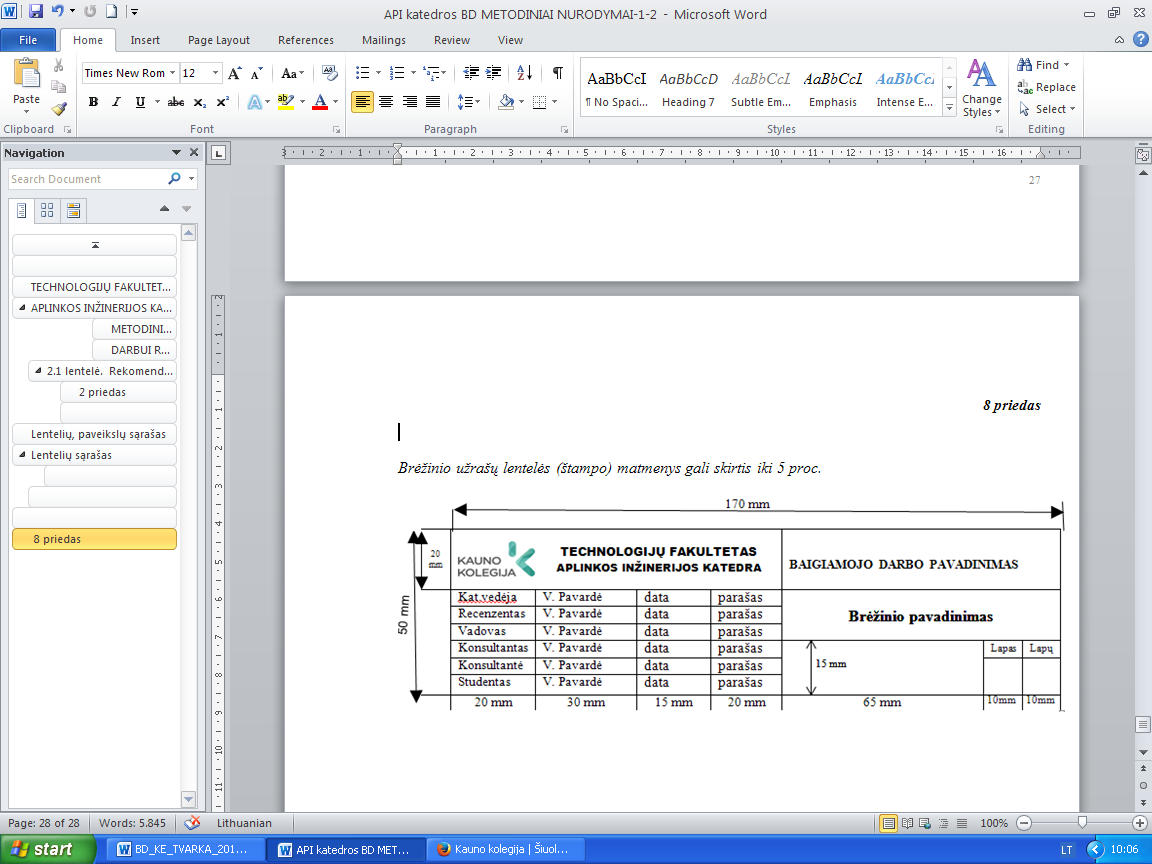 